                             Year 6 - Curriculum Overview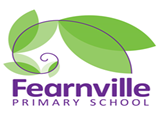                              Year 6 - Curriculum Overview                             Year 6 - Curriculum Overview                             Year 6 - Curriculum Overview                             Year 6 - Curriculum Overview                             Year 6 - Curriculum Overview                             Year 6 - Curriculum Overview                             Year 6 - Curriculum Overview                             Year 6 - Curriculum OverviewAutumn 1Autumn 2Spring 1Spring 1Spring 2Summer 1Summer 1Summer 2ThemeTheme: House of wisdom Watch the latest adaption of AladdinArtefacts linked to our themeGeography experience:  Autumn walk TBCInto University project to run through the year.Theme: House of wisdom Watch the latest adaption of AladdinArtefacts linked to our themeGeography experience:  Autumn walk TBCInto University project to run through the year.Theme: Globe trottersBegin to create their own habitat-mini beast hunt in the school groundsInvite visitors to school- animal workshopEnvironmental change project-across school-Year 6 children to take lead Link to Will smith documentary for inspiration.Project theme book to present at an assemblyVisit to Yorkshire Wildlife parkTheme: Globe trottersBegin to create their own habitat-mini beast hunt in the school groundsInvite visitors to school- animal workshopEnvironmental change project-across school-Year 6 children to take lead Link to Will smith documentary for inspiration.Project theme book to present at an assemblyVisit to Yorkshire Wildlife parkTheme: Globe trottersBegin to create their own habitat-mini beast hunt in the school groundsInvite visitors to school- animal workshopEnvironmental change project-across school-Year 6 children to take lead Link to Will smith documentary for inspiration.Project theme book to present at an assemblyVisit to Yorkshire Wildlife parkTheme: World War IIMedia literature narrative linked to ‘The piano’Museum Visit and workshop Theme: World War IIMedia literature narrative linked to ‘The piano’Museum Visit and workshop Theme: World War IIMedia literature narrative linked to ‘The piano’Museum Visit and workshop  English Genre: narrative writing , Non-chronological, letters, poems- linked to Poetry day and christmasTexts: Aladdin, Sinbad the sailor, 1001 inventions from the ancient Islamic civilisationGenre: narrative writing , Non-chronological, letters, poems- linked to Poetry day and christmasTexts: Aladdin, Sinbad the sailor, 1001 inventions from the ancient Islamic civilisationGenre: Poetry, narrative, persuasive letters, Newspaper report, Play script, Explanation textTexts: The Great kapok TreeThe explorersThe Amazon Rainforest- Non fiction Genre: Poetry, narrative, persuasive letters, Newspaper report, Play script, Explanation textTexts: The Great kapok TreeThe explorersThe Amazon Rainforest- Non fiction Genre: Poetry, narrative, persuasive letters, Newspaper report, Play script, Explanation textTexts: The Great kapok TreeThe explorersThe Amazon Rainforest- Non fiction Genre: narrative, diary, brochure/leaflet, letter, diary, character analysis, newspaper reportTexts: The Giant’s NecklaceGoodnight Mr TomRose BlancheKensuke’s KingdomGenre: narrative, diary, brochure/leaflet, letter, diary, character analysis, newspaper reportTexts: The Giant’s NecklaceGoodnight Mr TomRose BlancheKensuke’s KingdomGenre: narrative, diary, brochure/leaflet, letter, diary, character analysis, newspaper reportTexts: The Giant’s NecklaceGoodnight Mr TomRose BlancheKensuke’s KingdomMathsNumber-place value Four operationsFractionsDecimalsNumber-place value Four operationsFractionsDecimalsReview SATSs papersRecap Number, the four operations FractionsGeometryPercentagesmeasurement,perimeter and areaReview SATSs papersRecap Number, the four operations FractionsGeometryPercentagesmeasurement,perimeter and areaReview SATSs papersRecap Number, the four operations FractionsGeometryPercentagesmeasurement,perimeter and areaAlgebraRatioStatisticsGeometryInvestigations Fractions/numberAlgebraRatioStatisticsGeometryInvestigations Fractions/numberAlgebraRatioStatisticsGeometryInvestigations Fractions/numberScienceElectricityLightLiving things and their habitatsAnimals including humansAnimals including humansEvolution and inheritanceEvolution and inheritanceEvolution and inheritanceArt Geometric artCalligraphyRainforest animal sketchesArt work based on their reflection of how they perceive the world around them Art work based on their reflection of how they perceive the world around them Paintings to reflect the emotions during the WarPaintings to reflect the emotions during the WarD.T.Create a modal of their own cityRainforest Diorama Creating 3D AnimalsCreating 3D AnimalsCreate and design Gas masksCreate a recipe book and then make food from during the warCreate and design their own cushionsCreate a recipe book and then make food from during the warCreate and design their own cushionsGeography Location and trade along the Silk roadRainforests around the world-particular focus on the Amazon Rainforests around the world-particular focus on the Amazon Rainforests around the world-particular focus on the Amazon Identify the allies and which countries fought in the warHistory House of WisdomHouse of WisdomIndigenous people World War IIWorld War IIWorld War IIComputinge-safetyInformation literacyMediaMediaMediaData HandlingComputer Science Computer Science SpanishVisiting places in a townVisiting places in a townVisiting places in a townVisiting places in a townVisiting places in a townStory unit – Unit of work on Gazpacho for Nacho by Tracey Kyle  bilingual book (recap food, family, instructions)Review of previous learning from Aut/SpringLast weekSpanish festival focus: Esta major de gracia festivalReview of previous learning from Aut/SpringLast weekSpanish festival focus: Esta major de gracia festivalPEAthleticsDance and GymnasticsDance and GymnasticsGamesGamesOutdoor and adventureOutdoor and adventureOutdoor and adventurePSHEZones of regulation Being Me in My WorldCelebrating DifferencesDreams and GoalsHealthy MeHealthy MeRelationshipsChanging MeChanging MeMusicPerforming-Listening Composition Notation Notation Notation Knowledge of MusicKnowledge of MusicRE Why are there different beliefs about God? (Beliefs)Why are there different beliefs about God? (Beliefs)Why are certain people, times and places sacred? (Practices)Why are certain people, times and places sacred? (Practices)Why are certain people, times and places sacred? (Practices)Why do people need to express their beliefs? (Forms of expression)Why do people need to express their beliefs? (Forms of expression)Why do people need to express their beliefs? (Forms of expression)